Расписание игр по волейболу в зачетV спартакиады трудовых коллективоворганизаций и учреждений Казанского района сезон 2017-2018Группа В1. ДЮСШ2. Динамо3. Новоселезнёвская СОШ4. РЭС14 ноября / вторник / спорткомплекс «Юность». 18:00 на двух площадкахДинамо  -  РЭСДЮСШ  -  ДинамоДЮСШ  -  Новоселезнёвская СОШноября / четверг / спорткомплекс «Юность». 18:00 на двух площадкахДинамо  -  Новоселезнёвская СОШРЭС  -  ДЮСШРЭС  -  Новоселезнёвская СОШФинальные игры состоятся 21 ноябряУТВЕРЖДАЮДиректор МАУ ДО«Казанская районная ДЮСШ»_____________ Коротченко А.В.«___»_______________ 2017 год№ п/пКоманды1234мячиочкиместо1ДЮСШ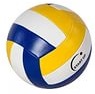 2Динамо3Новоселезнёвская СОШ4РЭС